Załącznik nr 7 do regulaminu konsultacji dotyczących ustalenia zadań do wykonania w ramach budżetu Gminy Miasta Golubia-Dobrzynia pn. „Obywatel z własną kasą”.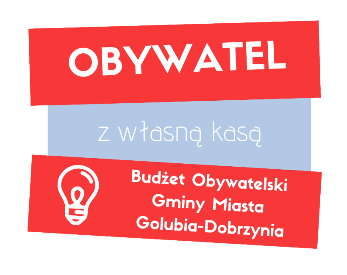 WYNIKI GŁOSOWANIA NA PROJEKT ZADANIA 
OBYWATEL Z WŁASNA KASĄ
LISTA RANKINGOWAL.pNazwa projektu zadaniaKrótki opis projektu zadaniaProjektodawcaSzacunkowy koszt realizacji zadaniaLICZBAODDANYCHGŁOSÓW123456